প্রেম প্রীতি ভক্তি শ্রদ্ধা ভালবাসা বন্ধুত্ব 
এখন মেকি হয়ে যাচ্ছে!
............ড.আখতারুজ্জামান।একবিংশ শতাব্দীর এই উষালগ্নে জাতি সমাজ রাষ্ট্র মহারাষ্ট্রে বিভিন্ন বিভিন্ন বিষয়ে প্রভূত উন্নতি হয়েছে। প্রযুক্তিগত উন্নয়ন মানুষের জীবনযাত্রা সহজ করেছে। বিজ্ঞান আমাদেরকে বেগ দিলেও কেড়ে নিয়েছে আবেগ; ফলশ্রুতিতে প্রেম প্রীতি ভালবাসা ভক্তি শ্রদ্ধা ভালবাসা স্নেহ মমতা সহযোগিতা সহমর্মিতা পরার্থপরতা এসব মনোগত আবেগীয় বিষয়গুলো ভীষণভাবে যান্ত্রিকীকরণ আর মেকি হয়ে যাচ্ছে। বন্ধু বৎসল বাঙালী জাতি তাদের এই অহংকারের জায়গা থেকে ক্রমাগত পেছনে সরে যাচ্ছে। এই ধারা অব্যাহত থাকলে একটা সময় আমরা প্রেম ভালবাসা বিহীন কৃত্রিম মানুষে পরিণত হয়ে যেতে পারি বৈ কী! আমরা আমাদের নিজেদের নিয়ে এতটাই মোহাবিষ্ট রয়েছি যে, অতি আপনজনের ভাল মন্দ খোঁজ নেয়া, তার কথা শোনা, তার পাশে দুদণ্ড বসার সময় যেন হারিয়ে যাচ্ছে। অসুস্থ প্রতিযোগিতায় প্রিয়জনকে ল্যাং মেরে কিভাবে সামনে যাওয়া যায় রীতিমত তার মচ্ছব চলছে। কথায় কথায় তৃতীয় পাণির অপপ্রয়োগ হচ্ছে, অবলীলায়।এ বছরের মাঝামাঝি অনলাইনে একটা খবর পড়েছিলাম, কোটিপতি বাবার মৃত্যুর কথা শুনে বিত্তবান ছেলের সাবলীল উত্তর ছিল, "লাশ নেয়ার সময় নেই, মিটিংয়ে ব্যাস্ত আছি, লাশ আঞ্জুমান মফিদুলে দিয়ে দিন"।
একথা শুনে আমার অগ্রজ প্রাণিসম্পদ অধিদপ্তর খুলনা বিভাগের বিভাগীয় পরিচালক ডা. নিজাম ভাই সেদিন চটজলদি বলে ফেলেছিলেন," আমরা পাথর সময় অতিক্রম করছি। একটা সময় সন্তান তার বৃদ্ধ বাবা মাকে বৃদ্ধাশ্রমে রেখে আসবেন এবং সেখানে তাদেরকে সৎকার জন্যে প্রয়োজনীয় টাকা পয়সা দিয়ে চলে আসবেন। এতসব খোঁজ খবর নেয়ার সময় তাদের থাকবে না।"
আমি নিজাম ভায়ের এই অনুভূতির সাথে সেদিন শতভাগ সহমত পোষণ করেছিলাম।আমি কোন লেখক না; তবে সোশ্যাল মিডিয়াতে মাঝেমধ্যে বহুধা অঁচলের সাতকাহন বিষয়ে কিছু লেখালেখি করে থাকি। আমার দু'চারজন বিদ্গ্ধ পাঠক ছাড়া কেউ আমার লেখা পড়তে চান না, কারণ আমার লেখার অবয়ব বড়! ফলে আমার লেখা সম্পর্কে এক শ্রেণির পাঠককূল আমার উপরে ভীষণ খামোস! এদের মধ্যে আমার খুব কাছের মানুষও রয়েছে।
আবার এমন কথাও আমাকে শুনতে হচ্ছে, আমি নাকি নিজের সব কাজ বাদ দিয়ে এসব লেখালেখিতে নিজেকে সম্পৃক্ত রেখেছি! এসব জেনে ভারি কষ্ট পাচ্ছি; সহ্যও করতে হচ্ছে! তবুও কী আর করা!
আমার লেখার অবয়ব কেন বড়, এ প্রশ্নের উত্তর দিয়ে আমি অনেকবার আমার সম্মানিত পাঠককূলকে বলেছি, লেখা সংক্ষেপ করতে গেলে সাহিত্যধর্মী লেখা তার স্বকীয়তা হারায়, তাই এখানে আমি বেশ অসহায়!ওদিকে সময়াভাবে এবং বড় লেখা বলে আমার যেসব বন্ধুরা আমার লেখা পড়তে পারেন না বা আমার লেখা নিউজ ফিডে দেখলে বিরক্ত হন তাদেরকে আমি বিনীত অনুরোধ করেছি এবং এখনো করছি, দয়া করে আমার লেখা পড়া থেকে বিরত থাকুন এবং আমাকে আপনার ফ্রেণ্ডলিস্ট থেকে অানফ্রেণ্ড করে দিন! আমার লেখা ক্যামন সেটা আমার পাঠককূলের বিবেচ্য বিষয়, আমার নয়! তবে আমার কতক লেখা নিয়ে মাঝে মাঝে আমার কিছু সুপ্রিয় পাঠক এতটাই তাঁদের অসাধারণ ইতিবাচক প্রতিক্রিয়া দেখিয়েছেন, তাতে আমি মুগ্ধ, আমি অভিভূত! আমার দু'চারটে লেখার ব্যাপারে আমারও কখনো কখনো মনে হয়েছে, আমার লেখার মান বোধকরি ভাল কোন লেখকের প্রথম শ্রেণির জাতীয় দৈনিকে ছাপা হওয়া লেখা থেকে খুব খারাপ না, তবুও আমার সেসব লেখা কোনদিনও কোন উঁচুদরের দৈনিকে ছাপা হবে না, কারণ সে তরিকা ভিন্ন!!আমি কখনো প্রচণ্ড আগ্রহভরে, আমার দু একজন অতি কাছের মানুষকে আমার পছন্দের কোন লেখা পড়ে শোনাতে গিয়ে তাদের প্রতিক্রিয়া দেখে লজ্জিত হয়েছি।
১০/১৫ মিনিট সময় ধরে একটা লেখা শুনতে যেয়ে আমার সেই কাছের মানুষটিকে ৪/৫ বার তার মনযোগ ও দৃষ্টিকে অন্যদিকে নিয়ে যেতে দেখে কষ্ট পেয়েছি। অত:পর অনেক বিরক্তি নিয়ে আমার কন্ঠে আমার পছন্দের লেখার শ্রুতিপাঠ শুনে কোন প্রকার বিশ্লেষণ না করে সোজা আমার উদ্দেশ্যে একটা শব্দ "ভাল" বলে তার অভিব্যক্তি প্রকাশ করে সে নিজেকে নির্ভার করেছে। অথচ এসব মানুষগুলোর সুখ দুঃখ হাসি কান্না আর আনন্দ বেদনার অনুভূতির সাথে আমি জড়িত থেকেছি তারই মত করে, পরামর্শ দিয়েছি, ভাব প্রকাশ করেছি আপনার মনের মাধুরি মিশিয়ে! তাতে কী! মানুষের অন্যতম বৈশিষ্ট্য হলো নিজের ভাগে বেশি হলে বুঝতে চায়না, কিন্তু কম পড়লে ত্বরিত বুঝে ফেলে!!
এমন এমন খুব মজার বৈশিষ্ট্যের ধ্বজাধারী হলো আমাদের মানব সন্তানেরা!খুব সহজাত ভাবে মানুষ তার ভাল কোন কর্ম-কথার স্বীকৃতি আগে সে নিজের মানুষ থেকেই প্রত্যাশা করে! কিন্তু বেশিরভাগ কাছের মানুষই সেসব বুঝতে চায়না!আমার কিছু বন্ধু বলেন, আমি নাকি স্মৃতিচারণ ভাল লিখতে পারি। স্মর্তব্য হলো যাদের সম্পর্কে স্মৃতিচারণ করি, ভাল কথা লিখি, তাদের বা তাদের কাছের মানুষজনের প্রতিক্রিয়া আর উচ্ছ্বাস দেখে আমি রীতিমত বারবার ডিগবাজী খাচ্ছি! যাদের কাছে ভাল কিছুর প্রত্যাশা তারা আমাকে আহত করে চলেছে, প্রতিনিয়ত।আমরা এতটাই যান্ত্রিক আর মেকি হয়ে গেছি যে অন্যের মুখে আমাদের নিজেদের প্রশংসা শুনে তাকে ধন্যবাদ দেয়াতেও কখনো কৃপণতা করে থাকি।বছর দুয়েক আগে কথা। আমার এক বস্ সম্পর্কে তার চাকুরি থেকে অবসরকালীন সময়ে একখানা নাতিদীর্ঘ পুস্তক রচনা করে সেটা ফটো পেপারে সচিত্র প্রিন্ট ও বাঁধাই করে এ্যালবাম অাকারে সেটা তাঁর পরিবারের মানুষজনের উপস্থিতিতে বসের হাতে তুলে দিয়ে এসেছিলাম। কিন্তু সেটার ফলাফল ছিল বড় একটা শূণ্য!! ৬ মাস পর্যন্ত সেখানে চোখ বুলানোর সুযোগ হয়নি আমার সেই বসের! অথচ সেটা রচনা ও অলঙ্করণ করতে আমার ৬ মাসের অধিক সময় লেগেছিল। আমার দৃষ্টিতে সেই ব্যতিক্রমী আর অসাধারণ উপহারে আমার বসের প্রতিক্রিয়া ছিল খুবই সাধারণ!! আমি ঐ বসের অধীনে কোনদিন চাকুরি না করলেও তাঁর প্রতি আমার একটা প্রচণ্ড রকমের শ্রদ্ধাবোধ ছিল বলেই সেটা করেছিলাম, পরে সেই শ্রদ্ধাবোধ কর্পুরের মত উবে গেছে।
এই হলো আমাদের হাল আমলের ভক্তি শ্রদ্ধার ডিজিটাল সংস্কেণের স্বরূপ!! অবশ্য আজ থেকে ৬ মাস আগে আমার আরেকজন অগ্রজ সহকর্মী, অশোক কুমার শর্মার(আঞ্চলিক বীজ প্রত্যয়ন অফিসার, বরিশাল বিভাগ, বরিশাল) জন্যে এ ধরনের উপহার প্রদান করে আশাতীত ভাল ফিডব্যাক পেয়েছি। ফলে দুটো মিলে কাটাকাটি হয়ে গেছে।আবার আরেক শ্রেণির আজিব পাঠকের প্রত্যাশা আমি কেন তাদের সম্পর্কে ভাল কিছু লিখিনা! আমি তো এমন মন্তব্য শুনে হেসেই খুন! আমি লিখি মনের টানে, প্রাপ্ত তথ্য উপাত্তের ভিত্তিতে এবং আমার মস্তিষ্কের নিউরনে জমাকৃত খরবাখবরের উপরে ভর করে।
সুতরাং ইট বালি সিমেন্ট সুরকি না থাকলে রাজমিস্ত্রি কিভাবে ভবন নির্মাণ করবে সেটা তারা বুঝতে চান না!
অন্য শ্রেণির তথাকথিত ফেবু পাঠক বন্ধু সমালোচনার জন্যে সমালোচনা করে অহেতুক আমাকে একচোট নিতে কিন্তু ছাড়ে না।আমার এসব দুঃখের পাঁচালী শুনে আমার পুরানা বন্ধু দিলরুবা শিউলী আমেরিকা থেকে সেদিনের এক ফোনালাপে বলেই ফেললো,
"তুমি যে মানুষের সম্পর্কে এত ভাল কথা লেখ, এতে কী লাভ তোমার? তুমি এর জন্যে কোন রিটার্ন পাবে না!"
আমার বন্ধুর কথা যে এভাবে এত তাড়াতাড়ি সত্য বলে সপ্রতিভ হবে বুঝিনি!প্রেম ভালবাসা বন্ধুত্ব তো ডিজিটালাইজড্ হয়েছে অনেক অাগেই। প্রেমে সেই আগের অনুভূতি আর উচ্ছ্বাস নেই। আগের দিনে ছেলে মেয়েরা প্রেমে পড়লে অনেকটা উন্মাদ বনে যেত; একটা প্রেমজ সম্পর্ক ভেঙে গেলে প্রেমিক প্রেমিকা পাগলপ্রায় হয়ে পড়তো; কখনো বেছে নিত আত্মহননের পথ। সেই আগের প্রেম নেই, এখন সবই যেন চুক্তিভিত্তিক প্রেম! সাময়িক প্রেমের প্রস্রবণ ধারা বইছে! প্রেমের বাজারে ছেলেরা এখন সকালে মর্জিনা, দুপুরে সোনিয়া ও রাতে জিনিয়ার সাথে প্রেম করে চলেছে; মেয়েরা নেই পিছিয়ে। এক জীবনে বিয়ের আগে অসংখ্য সঙ্গী বদল যেন এখন প্রেমিক প্রেমিকাদের কাছে অনেকটাই পানি ভাতের মত হয়ে গেছে।বন্ধুত্বও এখন আর নিষ্কুলষ নেই। কোন কারণে এক বন্ধু একটু উঁচুস্তরে গেলে নিচের দিকের বন্ধুর আর খবর রাখে না। আমার বন্ধুদের মধ্যে দেখেছি এক বন্ধু আরেক বন্ধুকে স্যার বলাতে বাধ্য করছে; একজন কোটিপতি ডাক্তার বন্ধু অপর সাধারণ বন্ধু রোগীর কাছ থেকে কড়ায় গণ্ডায় ডাক্তারী ফিস বুঝে নিচ্ছে।
এক বন্ধু অপর বন্ধুর ফোন ধরেনা, অফিসে দেখা করতে গেলে সময় দেয়না; লিগ্যাল একটা তদবির করতে গেলে অজুহাত দেখিয়ে বিগ স্যরি বলতে কৃপণতা করে না। এক বন্ধু পারে না আরেক বন্ধুকে একটু আপ্যায়ন করতে।
অতি আপন বন্ধুর বিপদে একটু সহায়তা দিতে ধনী বন্ধুর কলিজা ফানা ফানা হয়ে যায়।
সাফল্য বা অর্জিত যোগ্যতার জন্যে এক বন্ধু আরেক বন্ধুকে হিংসা শুরু করে, ঈর্ষান্বিত হয়, পিছপা হয়না কোন কুৎসা রটনা করতে।
আবার প্রতিষ্ঠিত এক শ্রেণির বন্ধুরা নিজেদেরকে অন্য সাধারণ বন্ধুর কাছে নিজের প্রতিষ্ঠা, ক্ষমতার পরাকাষ্ঠা আর আর্থিক স্বচ্ছলতার অসুস্থ মহড়া ও প্রতিযোগিতার মাধ্যমে অপর বন্ধুকে বেদনাহত করতে ছাড়ে না।
কেউ আবার ছোটবেলায় ভাগ্য দোষে ঝরে পড়া বন্ধুর সাথে ন্যূনতম সৌজন্যমূলক আচরণও করে না। 
এমনি হাজারো রকমের অবন্ধুত্ব সুলভ আচরণ ও কর্মে আমরা অহরহ কষ্ট পাচ্ছি, কষ্ট পেয়েছি এবং ভবিষতে এমন কষ্ট পেতেই থাকবো।মানুষ অবচেতন মনেই তার ভাল মন্দের স্বীকৃতির কিঞ্চিৎ আশা করে নিকটজন হতে। কিন্তু সেটার বিপরিত কিছু হলেও বড্ড পরিতাপের বিষয় হয়ে দাঁড়ায়। আমি এর আগে আমার একটা লেখাতে বলেছিলাম প্রত্যাশাকে শূণ্যের কোটায় নামিয়ে আনতে হবে; তবুও মানুষ তো, তাই নিজের অজান্তেই মানব মনটা কখনো একটু খচখচ করে ওঠে!!
এসব চিন্তা করেই বোধহয় সেই ১৯৮২ সালে চলচিত্র বোদ্ধা আমজাদ হোসেন তাঁর "দুই পয়সার আলতা" ছবিতে চমৎকার একটা গানের সংযোজন করেছিলাম। মিতালী মুখার্জীর গাওয়া ঐ গানের কয়েকটি চরণ আমার আজকের লেখ্য অনুভূতির সাথে বেশ মিলে যাচ্ছে:
"এই দুনিয়া এখন তো আর সেই দুনিয়া নাই
মানুষ নামের মানুষ আছে
দুনিয়া বোঝাই
এই মানুষের ভিড়ে আমার
সেই মানুষ নাই!..................
আমার দুঃখের কথা কইতে গেলে
এই দুনিয়ার সবাই বলে
শোনার সময় নাই।।
হায় এখন বুঝি দারুণ সময়
বদলে গেছে দিন
কেউ আমারে চায় না দিতে
একটু সময় ঋণ!................"অবশ্য আমার এই অনুভূতির বিপরিত চিত্র যে নেই সেটা বলবো না, তবে সে সংখ্যা ভারি কম এবং দ্রুত ক্রমাবনতির দিকে যেতে শুরু করেছে।আমি বেশ করে জানি, জীবন যখন যেমন, তাই দুঃখ করে লাভ নেই; অভিযোজন করে চলারও কোন বিকল্প নেই। শুধু মনের কষ্ট একটুসখানি বন্ধুদের সাথে শেয়ার করলাম মাত্র! কারণ এমন কষ্ট শুধু আমার জীবনে নয়, আমার মত অনেক বন্ধুে জীবনেই রয়েছে!ভুলত্রুটি মার্জনীয়!
সবার কুশল কামনা করি।
বিশ্বের তাবদ মানুষ সুখী হোক।
------------------------------------------------------------
লেখক: কৃষিবিদ ড. আখতারুজ্জামান।
(বিসিএস কৃষি,৮ম ব্যাচ)
জেলা বীজ প্রত্যয়ন অফিসার
মেহেরপুর।DrMd Akhtaruzzaman was feeling heartbroken in Jessore, Khulna, Bangladesh.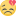 September 15 · SavedJessore, Khulna, BangladeshCity · BangladeshKamal Talukder and 148 others have been hereTop of FormLikeShow more reactionsComment41 Syeda Zakia Sultana, Jannatun Nayem and 39 othersComments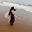 Plabani Sarkar Banya আমরা আসলেই পাথর সময় পার করছি...LikeShow more reactions· Reply · September 15 at 9:49amRemove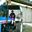 Saleha Khatun Ripta স্যার আমি কিন্ত আপনার লেখা পরতে চাই, অনেক জানার আর শেখার আছে আপনার লেখা থেকে। 
তাই আপনার লেখা নিয়মিত পড়ার উদ্দেশ্যে আপনার ফ্রেন্ডলিস্টে জায়গা পেয়ে এই অতিশয় ক্ষুদ্র প্রানি গর্বিত 😊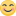 LikeShow more reactions· Reply · September 15 at 10:21amRemove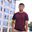 Nur E Kutubul Alam একটা পোস্টে পড়েছিলাম, আমাদের মাঝে যোগাযোগ বৃদ্ধি পেলেও সংযোগটা এখন আর নেই। সেখানে এভাবে বোঝানো হয়েছিলো, সময়ের সাথে একজন ব্যক্তির চারপাশে অনেক মানুষের সাথে পরিচয় হয় কিন্তু নিজের মা-বাবার দিকে তার তাকানোর সময় হয় না। আমি স্তম্ভিত হয়ে গেছিলাম পোস্টটা পড়ে। আপনার লেখা দেখে এখন সেটা মনে পড়ে গেলো, স্যার।LikeShow more reactions· Reply · September 15 at 10:39am · EditedRemove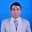 Abdul Amin দোস্ত তোমার এবারের লেখাটা পড়ে ও ভাল লাগল। আাসলে বন্ধুত্বে এখন আগের সেই আন্তরিকতা নেই। আছে শুধু কৃত্রিমতা ও স্বার্থপরতা। ভালবাসা ও বন্ধুত্বে এখন স্বার্থ ডুকে পরেছে। বাস্তবিকই আমরা পাথরে সময় অতিক্রম করছি।ভবিষ্যতে আর ও কি দেখতে হবে জানি না। দোয়া করিআল্লাহ আমাদের কৃত্রিমতা থেকে বাস্তবতায় ফিরিয়ে আনুক।প্রকৃত বন্ধু্ত্ব ও ভালবাসা সমাজে ফিরে আসুক। পারিবারিক বন্ধন অটুট থাকুক। আত্মহনন প্রবনতা ও বৃদ্ধ নিবাসের প্রয়োজনীয়তা দূর।হউক।দোস্ত তোমার সুন্দর লেখার জ্ন্য ধন্যবাদ।LikeShow more reactions· Reply · September 15 at 3:13pm · EditedRemove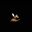 Chanchal Biswas পাঠকের মনোভাব দেখে লেখকের লেখনী থেমে থাকলে তো চলবে না স্যাঁর। লেখককে তো তার কলমের কালি নষ্ট করতেই হবে। আজ না হোক কাল একদিন ঠিকই পাঠক সমাজ এই কলমের কালির মূল্য অবশ্যই বুজতে পারবে। একজন মানুষ সবার কাছে ভালো হয় না স্যাঁর। তাই বলে সেই সব মানুষের উপর অভিমান করে আপনি আপনার আদর্শ থেকে সরে যেতে পারেন না। দেখুন না, আপনার চারপাশেই এমন অনেক মানুষ আছে যাদের হয়ত আপনি কোন ক্ষতি করেন নাই তবুও আপনি তাদের কাছে ভালো না। এটাই এখন কেমন যেন স্বাভাবিক হয়ে গেছে। জীবনে ভালোভাবে বাঁচতে হলে সবার ভালোবাসার প্রয়োজন নেই স্যাঁর। সুতরাং কে কি বলল, কি ভাবলো আপনি সেদিকে খেয়াল না দিয়ে আপনি আপনার লেখনী চালিয়ে যান।আজকের এই লেখনীতে আপনার কষ্টের কিছু ছাপ দেখতে পারছি তাই আমিও কিছু না বলে থাকতে পারলাম না স্যাঁর। আপনার প্রতি সবসময় গভীর শ্রদ্ধা আর দোয়া থাকবে।LikeShow more reactions· Reply · September 15 at 12:12pmRemove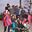 Suraiya Ferdous Mama jothartho comments korte na parleo apnar lekhar regular pathok ami.LikeShow more reactions· Reply · September 15 at 2:12pmRemove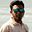 Imtiaz Uddin Sir, onner kotha vablee apni r fluently likhte parben na. Apnake ekhn vabte hbe j apni ki jonno lekhen? Nijer moner kotha prokash er jonno lekhen nki onner jonno lekhen. Amr mone hoi apni jemonti likhcen, temon e lekha chailye jaben. Seta e valoLikeShow more reactions· Reply · September 15 at 2:40pmRemove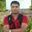 Abu Zabar Rezvhe Brutal true and this is the time we are passing through .. I afraid what's next ..LikeShow more reactions· Reply · September 15 at 5:09pmRemove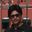 Ashfak-e Azam সত্যি, ধন্যবাদ।LikeShow more reactions· Reply · September 15 at 6:36pmRemove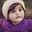 Sadia Alam Rose ধন্যবাদ স্যার,সমাজের চিত্র তুলে ধরেছেন। এরকম লেখা আরও চাই স্যার।LikeShow more reactions· Reply · September 15 at 10:03pmRemove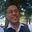 Ahmed Shafi Swapon কাছের মানুষটি কে? বৌ! His his whose whose , সমাজ এভাবেই চলছে। চালিয়ে যান।LikeShow more reactions· Reply · September 16 at 7:43amRemove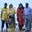 Kamal Talukder দোস্ত, আসলে এই ভবের মেলায় পিতা-মাতা ছাড়া আর কোন অকৃত্রিম বন্ধু পাওয়া যাবে বলে মনে হয়না। বাকী সকলের স্বার্থে টান পড়লে সেও পিছুটান দেবে। কেউ আমারে চায় না দিতে একটু সময় ঋণ। এটা সঠিক উপলব্ধি। 
লেখকের লেখা ছোট হবে নাকি বড় হবে, কে পড়বে কে পড়বে না তা নিয়ে লেখকের মাথা ব্যাথ্যা থাকা উচিত না।LikeShow more reactions· Reply · September 16 at 11:31pmRemove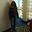 Dilruba Shewly আবারও একবার আমাকে তুমি কাঁদালে দোস্ত ! তবে আমার কান্না তোমার কষ্টের জন্য এবং এর সাথে আমার কষ্টের হুবহু মিল খুঁজে পেয়ে আর একবার কাঁদলাম ! আমি জানিনা মিতালী মূখার্জীর এই গানের ভিতর কি আছে , সত্যিই অপূর্ব সংযোগ যেন মানুষের ভিতরের সব দু:খকে ভুলিয়ে দেয় নিমেষের মধ্যে ! আর আমার দোস্ত ,জানিনা কিভাবে সবার মনের সত্যি উপলব্ধি বা অনুভুতিগুলো সত্যিকার ফ্রেমের আকারে বাঁধিয়ে রাখার মত করে লিখতে পারলে ! একমাত্র আল্লাহই সবকিছুর পুরষ্কার দিতে পারবেন তোমাকে এজন্য ! কষ্ট পেয়ে এত সুন্দর লিখার প্রতিভাকে কখনোই নষ্ট করবে না! Yes my friend, you could never get any returns from the society for your wonderful thinking about all over the world but Allah always will give your award inshaAllah ! And remember my friend please go ahead for the future generation those would be helpful them for exploring new ideas!!! Thanks for sharing your painful feelings!😭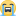 LikeShow more reactions· Reply · September 17 at 2:45amRemove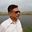 D M Khalilur Rahman Dear Friends
Date of Reunion of BAU batch 1980-1981 has been changed.
New date is 19-20 January 2018.
Friday-Saturday
Same venue: BAU

Fee: Tk. 5000/- per Family
Tk. 3000/- Single

You will get Account Number Soon.

Booking of Rest Houses, Auditorium and University Guest House has also been confirmed.

Please spread the Message through Net, Media & other supportings.
And wait for the next updates.

Wishing you all the best.

KhalilLikeShow more reactions· Reply · September 25 at 7:57pmBottom of Form